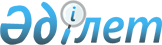 Об установлении водоохранной зоны и полосы реки Аят в пределах земельных участков товарищества с ограниченной ответственностью "Сулу" в селе Николаевка Асенкритовского сельского округа, в сельском округе Әйет района Беимбета Майлина Костанайской области, режима и особых условий их хозяйственного использованияУтративший силуПостановление акимата Костанайской области от 28 мая 2012 года № 251. Зарегистрировано Департаментом юстиции Костанайской области 5 июня 2012 года № 3808. Заголовок - в редакции постановления акимата Костанайской области от 21 февраля 2020 года № 76. Утратило силу постановлением акимата Костанайской области от 3 августа 2022 года № 344       Сноска. Утратило силу постановлением акимата Костанайской области от 03.08.2022 № 344 (вводится в действие по истечении десяти календарных дней после дня его первого официального опубликования).       Сноска. Заголовок - в редакции постановления акимата Костанайской области от 21.02.2020 № 76 (вводится в действие по истечении десяти календарных дней после дня его первого официального опубликования).       Сноска. По всему тексту слово "Красносельском" заменено словом "Тарановском" постановлением акимата Костанайской области от 27.03.2015 № 110 (вводится в действие по истечении десяти календарных дней после дня его первого официального опубликования).       В соответствии со статьями 39, 116, 125 Водного кодекса Республики Казахстан от 9 июля 2003 года, статьей 27 Закона Республики Казахстан от 23 января 2001 года "О местном государственном управлении и самоуправлении в Республике Казахстан" акимат Костанайской области ПОСТАНОВЛЯЕТ:      Сноска. Преамбула с изменением, внесенным постановлением акимата Костанайской области от 14.03.2016 № 115 (вводится в действие по истечении десяти календарных дней после дня его первого официального опубликования).
       1. Установить водоохранную зону и полосу реки Аят в пределах земельных участков товарищества с ограниченной ответственностью "Сулу" в селе Николаевка Асенкритовского сельского округа, в сельском округе Әйет района Беимбета Майлина Костанайской области, на основании утвержденной проектной документации, согласованной с уполномоченными органами, согласно приложению 1 к настоящему постановлению.      Сноска. Пункт 1 - в редакции постановления акимата Костанайской области от 21.02.2020 № 76 (вводится в действие по истечении десяти календарных дней после дня его первого официального опубликования).
       2. Установить режим и особые условия хозяйственного использования водоохранной зоны и полосы реки Аят в пределах земельных участков товарищества с ограниченной ответственностью "Сулу" в селе Николаевка Асенкритовского сельского округа, в сельском округе Әйет района Беимбета Майлина Костанайской области согласно приложению 2 к настоящему постановлению.      Сноска. Пункт 2 - в редакции постановления акимата Костанайской области от 21.02.2020 № 76 (вводится в действие по истечении десяти календарных дней после дня его первого официального опубликования).
      3. Настоящее постановление вводится в действие по истечении десяти календарных дней после дня его первого официального опубликования.      СОГЛАСОВАНО:      Начальник государственного учреждения      "Тобол-Торгайская бассейновая инспекция      по регулированию использования и охране      водных ресурсов Комитета по водным      ресурсам Министерства сельского хозяйства      Республики Казахстан"      _____________________ Г. Оспанбекова      Исполняющий обязанности директора      государственного учреждения "Департамент      комитета государственного санитарно-      эпидемиологического надзора Министерства      здравоохранения Республики Казахстан      по Костанайской области      ____________________ Ю. Севостьянов      Начальник государственного учреждения      "Межрегиональная земельная инспекция      Агентства Республики Казахстан по      управлению земельными ресурсами по      Костанайской области"      _____________________ М. Дихаев      Начальник Костанайского филиала      государственного учреждения "Тобыл-      Торгайский департамент экологии      Комитета экологического регулирования      и контроля Министерства охраны окружающей      среды Республики Казахстан"      ____________________ А. Каримов      Начальник ГУ "Управление природных      ресурсов и регулирования природопользования      акимата Костанайской области"      ____________________ К. Тулеубаев      Аким Тарановского района      ____________________ А. Бондаренко Водоохранная зона и полоса реки Аят в пределах земельных участков товарищества с ограниченной ответственностью "Сулу" в селе Николаевка Асенкритовского сельского округа, в сельском округе Әйет района Беимбета Майлина Костанайской области       Сноска. Приложение 1 с изменениями, внесенными постановлением акимата Костанайской области от 21.02.2020 № 76 (вводится в действие по истечении десяти календарных дней после дня его первого официального опубликования). Режим и особые условия хозяйственного использования водоохранной зоны и полосы реки Аят в пределах земельных участков товарищества с ограниченной ответственностью "Сулу" в селе Николаевка Асенкритовского сельского округа в сельском округе Әйет района Беимбета Майлина Костанайской области       Сноска. Заголовок приложения 2 - в редакции постановления акимата Костанайской области от 21.02.2020 № 76 (вводится в действие по истечении десяти календарных дней после дня его первого официального опубликования).       Сноска. Приложение 2 с изменениями, внесенными постановлением акимата Костанайской области от 30.04.2014 № 182 (вводится в действие по истечении десяти календарных дней после дня его первого официального опубликования).      1. В пределах водоохранных полос не допускается:      1) хозяйственная и иная деятельность, ухудшающая качественное и гидрологическое состояние (загрязнение, засорение, истощение) водных объектов;      2) строительство и эксплуатация зданий и сооружений, за исключением водохозяйственных и водозаборных сооружений и их коммуникаций, мостов, мостовых сооружений, причалов, портов, пирсов и иных объектов транспортной инфраструктуры, связанных с деятельностью водного транспорта, промыслового рыболовства, рыбохозяйственных технологических водоемов, объектов по использованию возобновляемых источников энергии (гидродинамической энергии воды), а также рекреационных зон на водном объекте, без строительства зданий и сооружений досугового и (или) оздоровительного назначения;      3) предоставление земельных участков под садоводство и дачное строительство;      4) эксплуатация существующих объектов, не обеспеченных сооружениями и устройствами, предотвращающими загрязнение водных объектов и их водоохранных зон и полос;      5) проведение работ, нарушающих почвенный и травяной покров (в том числе: распашка земель, выпас скота, добыча полезных ископаемых), за исключением обработки земель для залужения отдельных участков, посева и посадки леса;      6) устройство палаточных городков, постоянных стоянок для транспортных средств, летних лагерей для скота;      7) применение всех видов пестицидов и удобрений.      Сноска. Пункт 1 с изменениями, внесенными постановлениями акимата Костанайской области от 21.02.2020 № 76 (вводится в действие по истечении десяти календарных дней после дня его первого официального опубликования); от 30.06.2021 № 311 (вводится в действие по истечении десяти календарных дней после дня его первого официального опубликования)
      2. В пределах водоохранных зон не допускается:      1) ввод в эксплуатацию новых и реконструированных объектов, не обеспеченных сооружениями и устройствами, предотвращающими загрязнение и засорение водных объектов и их водоохранных зон и полос;      2) проведение реконструкции зданий, сооружений, коммуникаций и других объектов, а также производство строительных, дноуглубительных и взрывных работ, добыча полезных ископаемых, прокладка кабелей, трубопроводов и других коммуникаций, буровых, земельных и иных работ без проектов, согласованных в установленном порядке с местными исполнительными органами, бассейновыми инспекциями, уполномоченным государственным органом в области охраны окружающей среды, государственным органом в сфере санитарно-эпидемиологического благополучия населения и другими заинтересованными органами;      3) размещение и строительство складов для хранения удобрений, пестицидов, нефтепродуктов, пунктов технического обслуживания, мойки транспортных средств и сельскохозяйственной техники, механических мастерских, устройство свалок бытовых и промышленных отходов, площадок для заправки аппаратуры пестицидами, взлетно-посадочных полос для проведения авиационно-химических работ, а также размещение других объектов, отрицательно влияющих на качество воды;      4) размещение животноводческих ферм и комплексов, накопителей сточных вод, полей орошения сточными водами, кладбищ, скотомогильников (биотермических ям), а также других объектов, обусловливающих опасность микробного загрязнения поверхностных и подземных вод;      5) выпас скота с превышением нормы нагрузки, купание и санитарная обработка скота и другие виды хозяйственной деятельности, ухудшающие режим водоемов;      6) применение способа авиаобработки пестицидами и авиаподкормки минеральными удобрениями сельскохозяйственных культур и лесонасаждений на расстоянии менее двух тысяч метров от уреза воды в водном источнике;      7) применение пестицидов, на которые не установлены предельно допустимые концентрации, внесение удобрений по снежному покрову, а также использование в качестве удобрений необезвреженных навозосодержащих сточных вод и стойких хлорорганических пестицидов.      При необходимости проведения вынужденной санитарной обработки в водоохранной зоне допускается применение мало- и среднетоксичных нестойких пестицидов.      Сноска. Пункт 2 с изменениями, внесенными постановлением акимата Костанайской области от 21.02.2020 № 76 (вводится в действие по истечении десяти календарных дней после дня его первого официального опубликования).
© 2012. РГП на ПХВ «Институт законодательства и правовой информации Республики Казахстан» Министерства юстиции Республики Казахстан      АкимКостанайской областиН. СадуакасовПриложение 1
к постановлению акимата
от 28 мая 2012 года № 251Водный объект, его участокВодоохранная зонаВодоохранная зонаВодоохранная зонаВодоохранная полосаВодоохранная полосаВодоохранная полосаВодоохранная полосаСредне-многолетний меженный урез воды (метр)Водный объект, его участокдлина (метр)ширина (метр)площадь (гектар)длина (метр)ширина (метр)ширина (метр)площадь (гектар)Средне-многолетний меженный урез воды (метр)Река АятЗемельные участки № 1 и № 2 в сельском округе Әйет района Беимбета Майлина110950055,45138935354,9157,2Земельный участок № 3 в сельском округе Әйет района Беимбета Майлина48450024,248435351,7159,3Земельный участок № 4 в селе Николаевка Асенкритовского сельского округа района Беимбета Майлина62050031,062035352,2162,6Земельный участок № 5 в сельском округе Әйет района Беимбета Майлина (заказчик проекта установления водоохранной зоны и полосы –товарищество с ограниченной ответственностью "Сулу"926,050046,392635353,2159,9-160,2Приложение 2
к постановлению акимата
от 28 мая 2012 года № 251Приложение 2
к постановлению акимата
от 28 мая 2012 года № 251Приложение 2
к постановлению акимата
от 28 мая 2012 года № 251Приложение 2
к постановлению акимата
от 28 мая 2012 года № 251